Игнатенко Светлана АнатольевнаУчитель начальных классов 
Дата рождения: 24.08.1994 г.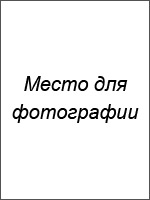 Город:  МоскваСемейное положение: не замужемТелефон: +7-xxx-xxx-xx-xxE-mail: …@ya.ruОбразование:Высшее2012 – 2015 гг.,  Московский педагогический государственный университет, педагогика и методика начального образования, учительОпыт работы:Должность: учитель начальных классовДолжностные обязанности:Календарное и поурочное планирование.Проведение уроков в соответствии с программой.Индивидуальные занятия с отстающими учениками.Организация внеурочной работы.Проведение родительских собраний, консультирование родителей по вопросам воспитания и образования детей.Ведение установленной отчетности.Причина увольнения: переезд в другой район города.Дополнительная информация:Знание иностранных языков: английский, чтение и перевод.Владение компьютером: опытный пользователь.Рассматриваю варианты трудоустройства не только в государственную, но и в частную школу или детский образовательный центр.Навыки:Знание методики обучения детей младшего школьного возраста.Разработка упражнений для развития навыков.Разработка контрольных работ.Умение работать с родителями.Навыки установления контакта с детьми.Навыки ведения отчетности.Личные качества: Неконфликтность, обязательность, высокий уровень ответственности, умение общаться с детьми и взрослыми.Рекомендации с предыдущего места работы:Предоставлю по требованиюОжидаемый уровень заработной платы: от 60 000 рублей.11.07.2015 — по наст. времяМБОУ СОШ №27, г. Москва, образование